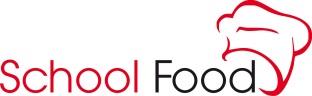 PONIEDZIAŁEK       13.01.20Wtorek                14.01.20           ŚRODA               15.01.20CZWARTEK      16.01.20PIĄTEK            17.01.20PONIEDZIAŁEK       20.01.20Wtorek                21.12.20           ŚRODA               22.01.20CZWARTEK      23.01.20PIĄTEK            24.01.20DANIA WEGETARIAŃSKIEPONIEDZIAŁEK       13.01.20Wtorek                14.01.20           ŚRODA               15.01.20CZWARTEK      16.01.20PIĄTEK            17.01.20DANIA WEGETARIAŃSKIEPONIEDZIAŁEK       20.01.20Wtorek                21.12.20           ŚRODA               22.01.20CZWARTEK      23.01.20PIĄTEK            24.01.20DANIA WEGETARIAŃSKIEPONIEDZIAŁEK       13.01.20Wtorek                14.01.20           ŚRODA               15.01.20CZWARTEK      16.01.20PIĄTEK            17.01.20DANIA WEGETARIAŃSKIEPONIEDZIAŁEK       20.01.20Wtorek                21.12.20           ŚRODA               22.01.20CZWARTEK      23.01.20PIĄTEK            24.01.20DANIA WEGETARIAŃSKIEPONIEDZIAŁEK       13.01.20Wtorek                14.01.20           ŚRODA               15.01.20CZWARTEK      16.01.20PIĄTEK            17.01.20DANIA WEGETARIAŃSKIEPONIEDZIAŁEK       20.01.20Wtorek                21.12.20           ŚRODA               22.01.20CZWARTEK      23.01.20PIĄTEK            24.01.20DANIA WEGETARIAŃSKIEPONIEDZIAŁEK       13.01.20Wtorek                14.01.20           ŚRODA               15.01.20CZWARTEK      16.01.20PIĄTEK            17.01.20DANIA WEGETARIAŃSKIEPONIEDZIAŁEK       20.01.20Wtorek                21.12.20           ŚRODA               22.01.20CZWARTEK      23.01.20PIĄTEK            24.01.20ObiadgramkcalBiałko(g)Tłuszcz (g)Węglowodany (g)Kapuśniak z kwaszonej kapusty300Sos boloński140Makaron spaghetti140Napój pomarańczowy200mlAlergeny:1,3,9745   21,521,9120ObiadgramkcalBiałko(g)Tłuszcz(g)Węglowodany(g)Rosolnik z kaszą kuskus300Pierś z kurczaka duszona w ziołach70Ziemniaki 150 Bukiet z warzyw gotowanych100Napój z czarnej porzeczki200mlAlergeny:1,7,970923,318,6115ObiadgramkcalBiałko(g)Tłuszcz(g)Węglowodany(g)Krem z pieczarek z grzankami300Pulpet wp.  w sosie pomidorowym70/70Kasza jęczmienna 140Surówka wenecka70 Napój jabłkowy200mlAlergeny:13,7,972522,720,3118ObiadgramkcalBiałko(g)Tłuszcz(g)Węglowodany(g)Zupa neapolitańska z makaronem300Gulasz z szynki wp.140Ziemniaki  150Sałatka z buraczków70Napój wieloowocowy200mlAlergeny:1,3,7,971021,520,6           113ObiadgramkcalBiałko(g)Tłuszcz(g)Węglowodany(g)Zupa ogórkowa300Pierogi z owocem polane masłem6 sztMandarynka 1 sztNapój jabłkowy200mlAlergeny:1,7,969917,519,9115,8ObiadgramkcalBiałko(g)Tłuszcz (g)Węglowodany (g)Zupa kalafiorowa300Kotlecik mielony70Ziemniaki 150Surówka z warzyw mieszanych70Napój jabłkowy200mlAlergeny:1,3,7,9715   22,523,3118ObiadgramkcalBiałko(g)Tłuszcz(g)Węglowodany(g)Krem z marchewki i selera z gr. ptys300Kebab drobiowy, ketchup70Ziemniaki 150Surówka Colesław70Napój z czarnej porzeczki200mlAlergeny:1,7,970123,821,3115ObiadgramkcalBiałko(g)Tłuszcz(g)Węglowodany(g)Zupa jarzynowa300Strogonow z kurczaka140Kluski kładzione130Ogórek kwaszony70Napój pomarańczowy200mlAlergeny:1,3,7,973523,422,4118ObiadgramkcalBiałko(g)Tłuszcz(g)Węglowodany(g)Żurek z kiełbasą i ziemniakami300Ryż ze śmietanką i musem z mrożonych truskawek180/70Napój wieloowocowy200mlAlergeny:1,7,975818,419,7125ObiadgramkcalBiałko(g)Tłuszcz(g)Węglowodany(g)Zupa pomidorowa z makaronem300Filet z ryby panierowany70Ziemniaki 150Surówka z kwaszonej kapusty70Napój z czarnej porzeczki200mlAlergeny:1,3,4,7,972519,924,8116,6ObiadgramkcalBiałko(g)Tłuszcz (g)Węglowodany (g)Kapuśniak z kwaszonej kapusty300Kasza bulgur z warzywami240Napój pomarańczowy200mlAlergeny:1,3,9685   16,519,9120ObiadgramkcalBiałko(g)Tłuszcz(g)Węglowodany(g)Rosolnik z kaszą kuskus300Kotlecik sojowy70Ziemniaki 150 Bukiet z warzyw gotowanych100Napój z czarnej porzeczki200mlAlergeny:1,7,969919,316,6115ObiadgramkcalBiałko(g)Tłuszcz(g)Węglowodany(g)Krem z pieczarek z grzankami300Jajko gotowane  w sosie pomidorowym1 szt70Kasza jęczmienna 140Surówka wenecka70 Napój jabłkowy200mlAlergeny:1,3,7,970118,717,3118ObiadgramkcalBiałko(g)Tłuszcz(g)Węglowodany(g)Zupa neapolitańska z makaronem300Kotlecik z kaszy jaglanej z warzywami70Ziemniaki  150Sałatka z buraczków70Napój wieloowocowy200mlAlergeny:1,3,7,969518,518,6           113ObiadgramkcalBiałko(g)Tłuszcz(g)Węglowodany(g)Zupa ogórkowa300Pierogi z owocem polane masłem6 sztMandarynka 1 sztNapój jabłkowy200mlAlergeny:1,7,969917,519,9115,8ObiadgramkcalBiałko(g)Tłuszcz (g)Węglowodany (g)Zupa kalafiorowa300Makaron ze szpinakiem i pomidorkami koktajlowymi240Napój jabłkowy200mlAlergeny:1,3,7,9684   18,520,3118ObiadgramkcalBiałko(g)Tłuszcz(g)Węglowodany(g)Krem z marchewki i selera z gr. ptys300Ziemniaki zasmażane z cebulką200Mizeria z jogurtem naturalnym100Napój z czarnej porzeczki200mlAlergeny:1,7,967517,820,8115ObiadgramkcalBiałko(g)Tłuszcz(g)Węglowodany(g)Zupa jarzynowa300Pieczarki w śmietanie120Kluski kładzione130Ogórek kwaszony70Napój pomarańczowy200mlAlergeny:1,3,7,970117,40,4118ObiadgramkcalBiałko(g)Tłuszcz(g)Węglowodany(g)Żurek z  ziemniakami300Ryż ze śmietanką i musem z mrożonych truskawek180/70Napój wieloowocowy200mlAlergeny:1,7,975818,419,7125ObiadgramkcalBiałko(g)Tłuszcz(g)Węglowodany(g)Zupa pomidorowa z makaronem300Kotlecik z jaj70Ziemniaki 150Brokuły gotowane70Napój z czarnej porzeczki200mlAlergeny:1,3,7,967617,921,8116,6ObiadgramkcalBiałko(g)Tłuszcz (g)Węglowodany (g)Kapuśniak z kwaszonej kapusty300Kasza bulgur z warzywami240Napój pomarańczowy200mlAlergeny:1,3,9685   16,519,9120ObiadgramkcalBiałko(g)Tłuszcz(g)Węglowodany(g)Rosolnik z kaszą kuskus300Kotlecik sojowy70Ziemniaki 150 Bukiet z warzyw gotowanych100Napój z czarnej porzeczki200mlAlergeny:1,7,969919,316,6115ObiadgramkcalBiałko(g)Tłuszcz(g)Węglowodany(g)Krem z pieczarek z grzankami300Jajko gotowane  w sosie pomidorowym1 szt70Kasza jęczmienna 140Surówka wenecka70 Napój jabłkowy200mlAlergeny:1,3,7,970118,717,3118ObiadgramkcalBiałko(g)Tłuszcz(g)Węglowodany(g)Zupa neapolitańska z makaronem300Kotlecik z kaszy jaglanej z warzywami70Ziemniaki  150Sałatka z buraczków70Napój wieloowocowy200mlAlergeny:1,3,7,969518,518,6           113ObiadgramkcalBiałko(g)Tłuszcz(g)Węglowodany(g)Zupa ogórkowa300Pierogi z owocem polane masłem6 sztMandarynka 1 sztNapój jabłkowy200mlAlergeny:1,7,969917,519,9115,8ObiadgramkcalBiałko(g)Tłuszcz (g)Węglowodany (g)Zupa kalafiorowa300Makaron ze szpinakiem i pomidorkami koktajlowymi240Napój jabłkowy200mlAlergeny:1,3,7,9684   18,520,3118ObiadgramkcalBiałko(g)Tłuszcz(g)Węglowodany(g)Krem z marchewki i selera z gr. ptys300Ziemniaki zasmażane z cebulką200Mizeria z jogurtem naturalnym100Napój z czarnej porzeczki200mlAlergeny:1,7,967517,820,8115ObiadgramkcalBiałko(g)Tłuszcz(g)Węglowodany(g)Zupa jarzynowa300Pieczarki w śmietanie120Kluski kładzione130Ogórek kwaszony70Napój pomarańczowy200mlAlergeny:1,3,7,970117,40,4118ObiadgramkcalBiałko(g)Tłuszcz(g)Węglowodany(g)Żurek z  ziemniakami300Ryż ze śmietanką i musem z mrożonych truskawek180/70Napój wieloowocowy200mlAlergeny:1,7,975818,419,7125ObiadgramkcalBiałko(g)Tłuszcz(g)Węglowodany(g)Zupa pomidorowa z makaronem300Kotlecik z jaj70Ziemniaki 150Brokuły gotowane70Napój z czarnej porzeczki200mlAlergeny:1,3,7,967617,921,8116,6ObiadgramkcalBiałko(g)Tłuszcz (g)Węglowodany (g)Kapuśniak z kwaszonej kapusty300Kasza bulgur z warzywami240Napój pomarańczowy200mlAlergeny:1,3,9685   16,519,9120ObiadgramkcalBiałko(g)Tłuszcz(g)Węglowodany(g)Rosolnik z kaszą kuskus300Kotlecik sojowy70Ziemniaki 150 Bukiet z warzyw gotowanych100Napój z czarnej porzeczki200mlAlergeny:1,7,969919,316,6115ObiadgramkcalBiałko(g)Tłuszcz(g)Węglowodany(g)Krem z pieczarek z grzankami300Jajko gotowane  w sosie pomidorowym1 szt70Kasza jęczmienna 140Surówka wenecka70 Napój jabłkowy200mlAlergeny:1,3,7,970118,717,3118ObiadgramkcalBiałko(g)Tłuszcz(g)Węglowodany(g)Zupa neapolitańska z makaronem300Kotlecik z kaszy jaglanej z warzywami70Ziemniaki  150Sałatka z buraczków70Napój wieloowocowy200mlAlergeny:1,3,7,969518,518,6           113ObiadgramkcalBiałko(g)Tłuszcz(g)Węglowodany(g)Zupa ogórkowa300Pierogi z owocem polane masłem6 sztMandarynka 1 sztNapój jabłkowy200mlAlergeny:1,7,969917,519,9115,8ObiadgramkcalBiałko(g)Tłuszcz (g)Węglowodany (g)Zupa kalafiorowa300Makaron ze szpinakiem i pomidorkami koktajlowymi240Napój jabłkowy200mlAlergeny:1,3,7,9684   18,520,3118ObiadgramkcalBiałko(g)Tłuszcz(g)Węglowodany(g)Krem z marchewki i selera z gr. ptys300Ziemniaki zasmażane z cebulką200Mizeria z jogurtem naturalnym100Napój z czarnej porzeczki200mlAlergeny:1,7,967517,820,8115ObiadgramkcalBiałko(g)Tłuszcz(g)Węglowodany(g)Zupa jarzynowa300Pieczarki w śmietanie120Kluski kładzione130Ogórek kwaszony70Napój pomarańczowy200mlAlergeny:1,3,7,970117,40,4118ObiadgramkcalBiałko(g)Tłuszcz(g)Węglowodany(g)Żurek z  ziemniakami300Ryż ze śmietanką i musem z mrożonych truskawek180/70Napój wieloowocowy200mlAlergeny:1,7,975818,419,7125ObiadgramkcalBiałko(g)Tłuszcz(g)Węglowodany(g)Zupa pomidorowa z makaronem300Kotlecik z jaj70Ziemniaki 150Brokuły gotowane70Napój z czarnej porzeczki200mlAlergeny:1,3,7,967617,921,8116,6ObiadgramkcalBiałko(g)Tłuszcz (g)Węglowodany (g)Kapuśniak z kwaszonej kapusty300Kasza bulgur z warzywami240Napój pomarańczowy200mlAlergeny:1,3,9685   16,519,9120ObiadgramkcalBiałko(g)Tłuszcz(g)Węglowodany(g)Rosolnik z kaszą kuskus300Kotlecik sojowy70Ziemniaki 150 Bukiet z warzyw gotowanych100Napój z czarnej porzeczki200mlAlergeny:1,7,969919,316,6115ObiadgramkcalBiałko(g)Tłuszcz(g)Węglowodany(g)Krem z pieczarek z grzankami300Jajko gotowane  w sosie pomidorowym1 szt70Kasza jęczmienna 140Surówka wenecka70 Napój jabłkowy200mlAlergeny:1,3,7,970118,717,3118ObiadgramkcalBiałko(g)Tłuszcz(g)Węglowodany(g)Zupa neapolitańska z makaronem300Kotlecik z kaszy jaglanej z warzywami70Ziemniaki  150Sałatka z buraczków70Napój wieloowocowy200mlAlergeny:1,3,7,969518,518,6           113ObiadgramkcalBiałko(g)Tłuszcz(g)Węglowodany(g)Zupa ogórkowa300Pierogi z owocem polane masłem6 sztMandarynka 1 sztNapój jabłkowy200mlAlergeny:1,7,969917,519,9115,8ObiadgramkcalBiałko(g)Tłuszcz (g)Węglowodany (g)Zupa kalafiorowa300Makaron ze szpinakiem i pomidorkami koktajlowymi240Napój jabłkowy200mlAlergeny:1,3,7,9684   18,520,3118ObiadgramkcalBiałko(g)Tłuszcz(g)Węglowodany(g)Krem z marchewki i selera z gr. ptys300Ziemniaki zasmażane z cebulką200Mizeria z jogurtem naturalnym100Napój z czarnej porzeczki200mlAlergeny:1,7,967517,820,8115ObiadgramkcalBiałko(g)Tłuszcz(g)Węglowodany(g)Zupa jarzynowa300Pieczarki w śmietanie120Kluski kładzione130Ogórek kwaszony70Napój pomarańczowy200mlAlergeny:1,3,7,970117,40,4118ObiadgramkcalBiałko(g)Tłuszcz(g)Węglowodany(g)Żurek z  ziemniakami300Ryż ze śmietanką i musem z mrożonych truskawek180/70Napój wieloowocowy200mlAlergeny:1,7,975818,419,7125ObiadgramkcalBiałko(g)Tłuszcz(g)Węglowodany(g)Zupa pomidorowa z makaronem300Kotlecik z jaj70Ziemniaki 150Brokuły gotowane70Napój z czarnej porzeczki200mlAlergeny:1,3,7,967617,921,8116,6